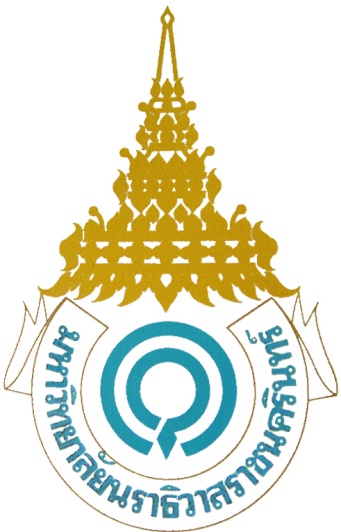 แฟ้มสะสมผลงาน(Portfolio).....................................................................(ระบุชื่อ-สกุล ตำแหน่งทางวิชาการ)สาขาวิชา........................................ภาควิชา/กลุ่มวิชา............................................สังกัดคณะ/สถาบัน/วิทยาลัย................................................มหาวิทยาลัยนราธิวาสราชนครินทร์คำนำ	แฟ้มสะสมผลงาน (Portfolio) ฉบับนี้ จัดทำขึ้นเพื่อรายงานผลการปฏิบัติราชการประจำภาคการศึกษา ทั้งงานในหน้าที่ตามกรอบภาระงานและงานที่ได้รับมอบหมายจากคณะ/สถาบัน/วิทยาลัย เพื่อให้บรรลุวัตถุประสงค์ของการประเมินคุณภาพด้านการเรียนการสอน โดยผู้จัดทำ ได้รายงานและรวบรวมข้อมูลประวัติส่วนตัวและผลงานที่ได้ดำเนินการระหว่างภาคการศึกษาด้วยความรู้ ความสามารถ ความตั้งใจในการปฏิบัติงาน จนบรรลุตามวัตถุประสงค์ของงานที่รับผิดชอบและงานที่ได้รับมอบหมายจากหน่วยงานในสังกัดดังนั้น ผู้จัดทำหวังว่ารายงานแฟ้มสะสมผลงาน (Portfolio) ฉบับนี้ จะทำให้คณะกรรมการ ผู้บริหาร และผู้มีส่วนเกี่ยวข้องในการประเมินคุณภาพของผู้จัดทำรายงาน มีแนวทางในการประเมินผล         ด้านวิชาการ เพื่อทราบถึงความก้าวหน้าในวิชาชีพ และขอขอบคุณทุกท่านที่มีส่วนร่วมในการทำรายงานฉบับนี้									ผู้จัดทำผลงานสารบัญ		เรื่อง									หน้าส่วนที่ 1	ข้อมูลทั่วไป			1.1 ประวัติส่วนตัว		1.2 ประวัติการรับราชการ/การทำงาน		1.3 ประวัติการหยุดราชการ		1.4 ที่อยู่ปัจจุบัน(ที่สามารถติดต่อได้)ส่วนที่ 2	ผลการปฏิบัติในหน้าที่ประจำภาคการศึกษา		2.1 ภาระงานประจำภาคการศึกษา		2.2 ผลทางวิชาการส่วนที่ 3	การพัฒนาตนเอง		3.1 ใบอนุญาตประกอบวิชาชีพ (ถ้ามี)		3.2 การพัฒนาความก้าวหน้าของตนเอง		3.3 ประเมินผลการสอน		3.4 ผลงานวิจัยและงานสร้างสรรค์		3.5 งานบริการวิชาการและวิชาชีพ		3.6 งานทำนุบำรุงศิลปวัฒนธรรม3.7 กิจกรรมอื่นๆ		3.8 งานบริหารจัดการ		3.9 ภาระงานอื่นๆ		3.10 การวิเคราะห์ตนเองและแนวทางการพัฒนา		3.11 ปัญหาอุปสรรคในการทำงาน/แนวทางแก้ไขปัญหาส่วนที่ 4	การประเมินแฟ้มสะสมผลงานภาคผนวก	แสดงหลักฐาน เช่น 		คำสั่ง/หนังสือราชการ/ตามที่ได้รับมอบหมายของแต่ละภาคการศึกษาส่วนที่ 1ข้อมูลทั่วไป1.1 ประวัติส่วนตัว	1.1.1 วันที่......................เดือน............................ปีเกิด..........................อายุ.....................ปี	1.1.2 การศึกษาระดับอุดมศึกษา (เรียงจากวุฒิสูงสุดตามลำดับ)		คุณวุฒิ				ปี พ.ศ. ที่จบ		ชื่อสถานศึกษา,ประเทศ.......................................		...................................	.......................................		.......................................		...................................	........................................		.......................................		...................................	.......................................		.......................................		...................................	.......................................		.......................................		...................................	.......................................	(ในกรณีที่สำเร็จการศึกษาในระดับปริญญาตรี ปริญญาโท ปริญญาเอก หรือประกาศนียบัตรนั้นๆด้วย1.2 ประวัติการรับราชการ/การทำงาน	1.2.1 ปีปัจจุบันดำรงตำแหน่ง.......................................................................................................................		รับเงินเดือน..............................................................บาท	1.2.2 ได้รับแต่งตั้งให้ดำรงตำแหน่งอาจารย์ เมื่อวันที่..............เดือน..............................พ.ศ. .....................	1.2.3 ได้รับการแต่งตั้งเป็นผู้ช่วยศาสตราจารย์(ระบุกรณีที่ได้รับตำแหน่ง ผศ.) ถ้าไม่มีให้ขีด ( - )		ในสาขาวิชา.....................................................................................................................................		เมื่อวันที่.................เดือน......................... พ.ศ. ..................................	1.2.4 ได้รับการแต่งตั้งเป็นรองศาสตราจารย์(ระบุกรณีที่ได้รับตำแหน่ง รศ.) ถ้าไม่มีให้ขีด ( - )		ในสาขาวิชา....................................................................................................................................		เมื่อวันที่.................เดือน......................... พ.ศ. ..................................		อายุราชการ..............................ปี............................เดือน	1.2.5 ตำแหน่งอื่นๆ (ระบุตำแหน่งที่ได้รับการแต่งตั้งจากมหาวิทยาลัย/หรือหน่วยราชการ)			1.2.5.1…………………………………………………………………………………………		1.2.5.2…………………………………………………………………………………………		1.2.5.3 …………………………………………………………………………………………		1.2.5.4 …………………………………………………………………………………………		1.2.5.5 …………………………………………………………………………………………1.3 ประวัติหยุดราชการ (การขาด/ลา/มาสาย) ขาดงาน  ..............  วัน	 มาสาย ................ วัน ลาป่วย .................. วัน	 ลากิจ .................. วัน	 ลาพักผ่อน .................. วัน   ลาคลอดบุตร .................. วัน	 ลาไปช่วยเหลือภริยาที่คลอดบุตร .................. วัน   ลาบวช/ไปประกอบพิธีฮัจย์  .................. วัน     ลาเข้ารับการตรวจเลือกหรือเข้ารับการเตรียมพล .................. วัน   ลาศึกษาต่อ/ฝึกอบรม/ดูงาน/ปฏิบัติการวิจัย  .................. วัน/เดือน    ลาอื่นๆ .................. วัน1.4 ที่อยู่ปัจจุบัน (ที่สามารถติดต่อได้)......................................................................................................................................................................
......................................................................................................................................................................
......................................................................................................................................................................เบอร์โทร.......................................................................E-mail…………………………….………………………………ส่วนที่ 2ผลการปฏิบัติงานในหน้าที่ประจำภาคการศึกษา2.1 ภาระงานประจำภาคการศึกษา	2.1.1 งานสอน (โปรดระบุระดับว่า ต่ำกว่าปริญญาตรี ปริญญาตรีหรือบัณฑิตศึกษา)		ระดับ			รายวิชาที่สอน				ชั่วโมง/สัปดาห์		............................	................................................................	........................................		............................	................................................................	........................................		............................	................................................................	........................................	2.1.2 งานวิจัย (โปรดระบุเรื่องที่ทำการวิจัย และระยะเวลาที่ใช้ในแต่ละโครงการ/สภาพความก้าวหน้า)		.....................................................................................................................................................		.....................................................................................................................................................		.....................................................................................................................................................	2.1.3 งานบริการวิชาการ (โปรดระบุประเภทของกิจกรรมและปริมาณเวลาที่ใช้).....................................................................................................................................................		.....................................................................................................................................................		.....................................................................................................................................................	2.1.4 งานบริหาร (โปรดระบุงานบริหารที่มีส่วนรับผิดชอบโดยตรง และปริมาณต่อสัปดาห์.....................................................................................................................................................		.....................................................................................................................................................		.....................................................................................................................................................2.1.5 งานอื่นๆที่เกี่ยวข้อง(โปรดระบุประเภทของงานและปริมาณเวลาที่ใช้ต่อสัปดาห์).....................................................................................................................................................		.....................................................................................................................................................		.....................................................................................................................................................2.2 ผลงานทางวิชาการ		2.2.1 ผลงานวิจัย		2.2.1.1 .........................................................................................................................................		* หมายเหตุ: โปรดระบุว่าผลงานวิจัยอยู่ในฐานวารสารใด		ผลงานวิจัยนี้เคยใช้สำหรับการพิจารณาขอกำหนดตำแหน่งผู้ช่วยศาสตราจารย์มาแล้วหรือไม่ไม่เคยใช้เคยใช้(เมื่อปี พ.ศ. ................ และผลการพิจารณาคุณภาพอยู่ในระดับ...................................ตามเกณฑ์ที่ ก.พ.อ.กำหนด)		2.2.1.2 .........................................................................................................................................		* หมายเหตุ: โปรดระบุว่าผลงานวิจัยอยู่ในฐานวารสารใด		ผลงานวิจัยนี้เคยใช้สำหรับการพิจารณาขอกำหนดตำแหน่งผู้ช่วยศาสตราจารย์มาแล้วหรือไม่ไม่เคยใช้เคยใช้ (เมื่อปี พ.ศ. ................ และผลการพิจารณาคุณภาพอยู่ในระดับ.................................ตามเกณฑ์ที่ ก.พ.อ.กำหนด)2.2.1.3 .........................................................................................................................................		* หมายเหตุ: โปรดระบุว่าผลงานวิจัยอยู่ในฐานวารสารใด		ผลงานวิจัยนี้เคยใช้สำหรับการพิจารณาขอกำหนดตำแหน่งผู้ช่วยศาสตราจารย์มาแล้วหรือไม่ไม่เคยใช้เคยใช้ (เมื่อปี พ.ศ. ................ และผลการพิจารณาคุณภาพอยู่ในระดับ.................................ตามเกณฑ์ที่ ก.พ.อ.กำหนด)	 	2.2.2 ผลงานวิชาการรับใช้สังคม		2.2.2.1 .........................................................................................................................................ผลงานวิชาการรับใช้สังคมนี้เคยใช้สำหรับการพิจารณาขอกำหนดตำแหน่งผู้ช่วยศาสตราจารย์มาแล้วหรือไม่ไม่เคยใช้เคยใช้ (เมื่อปี พ.ศ. ................ และผลการพิจารณาคุณภาพอยู่ในระดับ.................................ตามเกณฑ์ที่ ก.พ.อ.กำหนด)2.2.2.2 .........................................................................................................................................ผลงานวิชาการรับใช้สังคมนี้เคยใช้สำหรับการพิจารณาขอกำหนดตำแหน่งผู้ช่วยศาสตราจารย์มาแล้วหรือไม่ไม่เคยใช้เคยใช้ (เมื่อปี พ.ศ. ................ และผลการพิจารณาคุณภาพอยู่ในระดับ...........................ตามเกณฑ์ที่ ก.พ.อ.กำหนด)2.2.2.3 .........................................................................................................................................ผลงานวิชาการรับใช้สังคมนี้เคยใช้สำหรับการพิจารณาขอกำหนดตำแหน่งผู้ช่วยศาสตราจารย์มาแล้วหรือไม่ไม่เคยใช้เคยใช้ (เมื่อปี พ.ศ. ................ และผลการพิจารณาคุณภาพอยู่ในระดับ.................................ตามเกณฑ์ที่ ก.พ.อ.กำหนด)		2.2.3 ผลงานทางวิชาการในลักษณะอื่นๆ(สื่อการเรียนการสอน)2.2.3.1 .........................................................................................................................................ผลงานทางวิชาการในลักษณะอื่นนี้เคยใช้สำหรับการพิจารณาขอกำหนดตำแหน่งผู้ช่วยศาสตราจารย์มาแล้วหรือไม่ไม่เคยใช้เคยใช้ (เมื่อปี พ.ศ. ................ และผลการพิจารณาคุณภาพอยู่ในระดับ...........................ตามเกณฑ์ที่ ก.พ.อ.กำหนด)2.2.3.2 .........................................................................................................................................ผลงานทางวิชาการในลักษณะอื่นนี้เคยใช้สำหรับการพิจารณาขอกำหนดตำแหน่งผู้ช่วยศาสตราจารย์มาแล้วหรือไม่ไม่เคยใช้เคยใช้ (เมื่อปี พ.ศ. ................ และผลการพิจารณาคุณภาพอยู่ในระดับ.................................ตามเกณฑ์ที่ ก.พ.อ.กำหนด)2.2.3.3 .........................................................................................................................................ผลงานทางวิชาการในลักษณะอื่นนี้เคยใช้สำหรับการพิจารณาขอกำหนดตำแหน่งผู้ช่วยศาสตราจารย์มาแล้วหรือไม่ไม่เคยใช้เคยใช้ (เมื่อปี พ.ศ. ................ และผลการพิจารณาคุณภาพอยู่ในระดับ.................................ตามเกณฑ์ที่ ก.พ.อ.กำหนด)(ผลงานทางวิชาการทุกประเภท ให้เสนอโดยเขียนตามหลักของการเขียนเอกสารอ้างอิง        อันประกอบด้วย ชื่อผู้แต่ง ปี พ.ศ. ชื่อเรื่อง แหล่งพิมพ์ จำนวนหน้า เป็นต้น)(ในกรณีที่ผู้เขียนร่วมหลายคน ให้ผู้เขียนร่วมส่งหลักฐานรับรองว่า มีส่วนร่วมในผลงานเท่าใดมาประกอบการพิจารณาด้วย)	ส่วนที่ 3การพัฒนาตนเอง3.1 ใบอนุญาตประกอบวิชาชีพ (ถ้ามี)3.2 การพัฒนาความก้าวหน้าของตนเอง เช่น การอบรม สัมมนา ประชุมวิชาการ หรือนำเสนอผลงานวิชาการประจำภาคการศึกษา.......    3.3 ประเมินผลการสอน (ตรวจสอบความถูกต้องของข้อมูลโดยเปรียบเทียบจากรายงานสรุปผลการประเมินประสิทธิภาพการสอน)    หมายเหตุ:   หากยังไม่มีการปรับเปลี่ยนใบประเมินภาคปฏิบัติให้มี 4 ด้านเหมือนใบประเมินภาคทฤษฎี ให้ลงคะแนนเฉลี่ยภาคปฏิบัติในช่องรวม	3.4 ผลงานวิจัยและงานสร้างสรรค์3.4.1 งานวิจัย 3.4.2 งานตำรา (ถ้ามี)3.4.3 เอกสารประกอบการสอน / เอกสารคำสอน / คู่มือ3.4.4 นวัตกรรม / สื่อการสอน 3.4.5 งานวิจัย / งานสร้างสรรค์ที่เผยแพร่โดยการตีพิมพ์ 3.4.6 งานวิจัย / งานสร้างสรรค์ที่เผยแพร่โดยโปสเตอร์ หรือ Oral presentation	3.4.7  การนำงานวิจัย /งานสร้างสรรค์ไปใช้ประโยชน์3.5 งานบริการวิชาการและวิชาชีพ 3.5.1 วิทยากรภายในสถาบัน3.5.2 วิทยากรภายนอกสถาบัน3.5.3 ที่ปรึกษา / กรรมการวิทยานิพนธ์ระดับบัณฑิตศึกษา ภายในและนอกสถาบัน3.5.4 ผู้เชี่ยวชาญ ตรวจสอบเครื่องมือวิจัยให้นักศึกษาระดับปริญญาตรีในสถาบันและนอกสถาบัน (ถ้ามี)	3.5.5 กรรมการวิชาชีพ/ วิชาการ ภายในและนอกสถาบัน3.5.6 กิจกรรม / โครงการบริการวิชาการเพื่อสังคม     3.6. งานทำนุบำรุงศิลปวัฒนธรรม 3.6.1 กิจกรรมทำนุบำรุงศิลปวัฒนธรรม (เข้าใจ ภูมิใจในวิถีชีวิตภูมิปัญญาไทย ขนบธรรมเนียมประเพณี  ศรัทธาต่อศาสนา ความดีงามคุณธรรมจริยธรรม ศิลปวัฒนธรรมไทยและสากล)    3.7 กิจกรรมอื่นๆ (ที่ไม่สามารถระบุในข้ออื่นๆ)3.8 งานบริหารจัดการ	3.8.1 ตำแหน่งบริหารใน มหาวิทยาลัยฯ/คณะ/วิทยาลัย/สถาบัน3.8.2 คณะกรรมการภายในมหาวิทยาลัยฯ/คณะ/วิทยาลัย/สถาบัน3.8.3 คณะกรรมการภายนอกมหาวิทยาลัยฯ/คณะ/วิทยาลัย/สถาบัน3.9 ภาระงานอื่นๆ	3.9.1 อาจารย์ประจำชั้น	3.9.2 อาจารย์ที่ปรึกษา(ที่มีคำสั่งแต่งตั้งจากหน่วยงานราชการ)3.9.3 อาจารย์ที่ปรึกษา (โครงงาน/ปัญหาพิเศษ/สาระนิพนธ์/วิทยานิพนธ์/)	3.9.4 อาจารย์ที่ปรึกษาชมรม / สโมสรนักศึกษา3.10. การวิเคราะห์ตนเองและแนวทางการพัฒนา	3.10.1 คติการทำงาน	...................................................................................................................................................... 		......................................................................................................................................................	3.10.2 ผลงานที่สร้างความภาคภูมิใจ	................................................................................................................................................		.................................................................................................................................................	3.10.3 จุดเด่น / จุดด้อย		จุดเด่น.......................................................................................................................................................................................................................................................................................................จุดด้อย........................................................................................................................................................................................................................................................................................................3.11 ปัญหาอุปสรรคในการทำงาน / แนวทางการแก้ไขปัญหา		3.11.1 ปัญหาอุปสรรค		………………………………………………………………………………………….......……….............................………………………………………………………………………………………………….....................................3.11.2 แนวทางการแก้ไข........................................................................................................................................................................................................................................................................................................ขอรับรองว่าข้อมูลข้างต้นเป็นความจริงทุกประการลงชื่อ.............................................................. (……………….………………………….)วันที่รายงาน ..........................................................ส่วนที่ 4การประเมินแฟ้มสะสมผลงานสรุปคะแนนรวม.......................................คะแนนบันทึกความเห็นเพิ่มเติม................................................................................................................................................................................................................................................................................................................................................................ลงชื่อ............................................................ผู้ประเมิน(.................................................................)...................../..................../.....................ภาคผนวกแสดงหลักฐาน เช่น คำสั่ง/หนังสือราชการ/เอกสารที่เกี่ยวข้องตามที่ได้มอบหมายในแต่ละภาคการศึกษาลำดับประเภทเลขที่วันที่ออกวันหมดอายุลำดับวัน เดือน ปีโครงการ(ระบุชื่อเรื่องที่จัดอบรม สัมมนา ประชุมวิชาการ /สถานที่จัด)ระบุชื่อหน่วยงานที่จัดระยะเวลา (ระบุจำนวน วัน)ลำดับวัน เดือน ปีโครงการ(ระบุชื่อเรื่องที่จัดอบรม สัมมนา ประชุมวิชาการ /สถานที่จัด)ระบุชื่อหน่วยงานที่จัดระยะเวลา (ระบุจำนวน วัน)ระบุชื่อหลักสูตร/สาขาวิชาชั้นปีจำนวน(คน)รหัส/ชื่อวิชาลักษณะวิชาทฤษฎี/ปฏิบัติคะแนนเฉลี่ยคะแนนเฉลี่ยคะแนนเฉลี่ยคะแนนเฉลี่ยคะแนนเฉลี่ยระบุชื่อหลักสูตร/สาขาวิชาชั้นปีจำนวน(คน)รหัส/ชื่อวิชาลักษณะวิชาทฤษฎี/ปฏิบัติการถ่ายทอดความรู้การเตรียมเนื้อหาการบูรณาการความรู้ความ สามารถรวมลำ ดับเรื่องความรับผิดชอบ(หัวหน้า/ร่วมโครงการ)สัดส่วนภาระงาน (%)ผลการดำเนินงาน(ดำเนินการ/เสร็จสิ้น)วันที่ส่งผลงานระยะเวลาดำเนินการจริงระยะเวลาดำเนินการจริงลำ ดับเรื่องความรับผิดชอบ(หัวหน้า/ร่วมโครงการ)สัดส่วนภาระงาน (%)ผลการดำเนินงาน(ดำเนินการ/เสร็จสิ้น)วันที่ส่งผลงานวันเริ่มต้นวันสิ้นสุดลำ ดับเรื่องความรับผิดชอบ(หัวหน้า/ร่วมโครงการ)สัดส่วนภาระงาน(%)ผลการดำเนินงาน(ดำเนินการ/เสร็จสิ้น)วันที่ส่งผลงานระยะเวลาดำเนินการจริงระยะเวลาดำเนินการจริงลำ ดับเรื่องความรับผิดชอบ(หัวหน้า/ร่วมโครงการ)สัดส่วนภาระงาน(%)ผลการดำเนินงาน(ดำเนินการ/เสร็จสิ้น)วันที่ส่งผลงานวันเริ่มต้นวันสิ้นสุดลำ ดับเรื่องความรับผิดชอบ(หัวหน้า/ร่วมโครงการ)สัดส่วนภาระงาน(%)ผลการดำเนินงาน(ดำเนินการ/เสร็จสิ้น)วันที่ส่งผลงานระยะเวลาดำเนินการจริงระยะเวลาดำเนินการจริงลำ ดับเรื่องความรับผิดชอบ(หัวหน้า/ร่วมโครงการ)สัดส่วนภาระงาน(%)ผลการดำเนินงาน(ดำเนินการ/เสร็จสิ้น)วันที่ส่งผลงานวันเริ่มต้นวันสิ้นสุดลำ ดับเรื่องความรับผิดชอบ(หัวหน้า/ร่วมโครงการ)สัดส่วนภาระงาน(%)ผลการดำเนินงาน(ดำเนินการ/เสร็จสิ้น)วันที่ส่งผลงานระยะเวลาดำเนินการจริงระยะเวลาดำเนินการจริงลำ ดับเรื่องความรับผิดชอบ(หัวหน้า/ร่วมโครงการ)สัดส่วนภาระงาน(%)ผลการดำเนินงาน(ดำเนินการ/เสร็จสิ้น)วันที่ส่งผลงานวันเริ่มต้นวันสิ้นสุดลำดับเรื่องแหล่งที่ตีพิมพ์ระบุ ฉบับที่ วัน เดือน ปีที่ตีพิมพ์ และเลขหน้าระดับการเผยแพร่(ระดับชาติ / นานาชาติ)ลำดับเรื่องระยะเวลาประเภทการนำเสนอประเภทการนำเสนอสถานที่ /หน่วยงานที่รับผิดชอบระดับการเผยแพร่(ระดับชาติ / นานาชาติ)ลำดับเรื่องระยะเวลาด้วยตนเองโปสเตอร์สถานที่ /หน่วยงานที่รับผิดชอบระดับการเผยแพร่(ระดับชาติ / นานาชาติ)ลำดับเรื่องแหล่งที่ใช้ประโยชน์ระดับการใช้ประโยชน์(ระดับชาติ / นานาชาติ)ลำดับวัน เดือน ปีเรื่องผู้จัด/หน่วยงานที่รับผิดชอบสถานที่ระยะเวลา (ชม.)กลุ่มเป้าหมายกลุ่มเป้าหมายลำดับวัน เดือน ปีเรื่องผู้จัด/หน่วยงานที่รับผิดชอบสถานที่ระยะเวลา (ชม.)ระบุกลุ่ม (ใคร)จำนวน (คน)ลำดับวัน เดือน ปีเรื่องผู้จัด/หน่วยงานที่รับผิดชอบสถานที่ระยะเวลา (ชม.)กลุ่มเป้าหมายกลุ่มเป้าหมายลำดับวัน เดือน ปีเรื่องผู้จัด/หน่วยงานที่รับผิดชอบสถานที่ระยะเวลา (ชม.)ระบุกลุ่ม (ใคร)จำนวน (คน)ลำดับวัน เดือน ปีเรื่องสถาบันตำแหน่ง(ที่ปรึกษา/กรรมการ)ลำดับวัน เดือน ปีเรื่องสถาบันลำดับกรรมการสถาบันระดับ (ชาติ /นานาชาติ)วาระการดำเนินงานลำดับวันเดือนปีกิจกรรม / โครงการสถานที่เรียกเก็บ/ไม่เรียกเก็บเงินงบประมาณงบประมาณความรับผิดชอบ (หัวหน้า /คณะ กรรมการ /อื่นๆ)ระยะ เวลา (ชม.)กลุ่มเป้าหมายกลุ่มเป้าหมายลำดับวันเดือนปีกิจกรรม / โครงการสถานที่เรียกเก็บ/ไม่เรียกเก็บเงินค่าใช้จ่ายมูลค่าความรับผิดชอบ (หัวหน้า /คณะ กรรมการ /อื่นๆ)ระยะ เวลา (ชม.)ระบุกลุ่ม (ใคร)จำนวน (คน)ลำดับวัน เดือน ปีกิจกรรม/โครงการสถานที่ระยะ เวลา (ชม.)ระบุงบดำเนินการ(เงินงบประมาณ+เงินรายได้ที่เบิกใช้)งบประมาณงบประมาณความรับผิดชอบ(หัวหน้าโครงการ / ผู้ร่วมโครงการ)ลำดับวัน เดือน ปีกิจกรรม/โครงการสถานที่ระยะ เวลา (ชม.)ระบุงบดำเนินการ(เงินงบประมาณ+เงินรายได้ที่เบิกใช้)ค่าใช้จ่าย (บาท)มูลค่า (บาท)ความรับผิดชอบ(หัวหน้าโครงการ / ผู้ร่วมโครงการ)ลำดับวัน เดือน ปีกิจกรรม/โครงการสถานที่ระยะ เวลา (ชม.)ระบุงบดำเนินการ(เงินงบประมาณ+เงินรายได้ที่เบิกใช้)งบประมาณงบประมาณความรับผิดชอบ(หัวหน้าโครงการ / ผู้ร่วมโครงการ)ลำดับวัน เดือน ปีกิจกรรม/โครงการสถานที่ระยะ เวลา (ชม.)ระบุงบดำเนินการ(เงินงบประมาณ+เงินรายได้ที่เบิกใช้)ค่าใช้จ่าย (บาท)มูลค่า (บาท)ความรับผิดชอบ(หัวหน้าโครงการ / ผู้ร่วมโครงการ)ลำดับตำแหน่งวาระการดำเนินงานลำดับตำแหน่ง-คณะกรรมการวาระการดำเนินงานลำดับตำแหน่ง-คณะกรรมการวาระการดำเนินงานลำดับหลักสูตร ………..ชั้นปีจำนวน (คน)ลำดับหลักสูตร ชั้นปีจำนวน (คน)ลำดับหลักสูตร ชั้นปีจำนวน (คน)ลำดับชมรม/สโมสรนักศึกษาความเห็นของรองคณบดี/รองผู้อำนวยการฝ่ายวิชาการ/หัวหน้าฝ่ายวิชาการ------------------------------------------------------------------------------------------------------------------------------------------------------------------------------------------------------------------------------------------------------------------------------------------------------------------------------------------------------------------------------------------------------------ลงชื่อ.................................................(……….........................………………………)ตำแหน่ง................................................................../........................./...............ความเห็นของคณบดี/ผู้อำนวยการ------------------------------------------------------------------------------------------------------------------------------------------------------------------------------------------------------------------------------------------------------------------------------------------------------------------------------------------------------------------------------------------------------------ลงชื่อ.................................................(………..................……………………………….)ตำแหน่ง......................................................................../........................./...............แบบประเมินแฟ้มสะสมผลงานแบบองค์รวมภาคการศึกษา...............................................ปีการศึกษา................................คำชี้แจง เขียนระดับคะแนนลงในช่องที่ต้องการประเมินตามเกณฑ์การประเมินต่อไปนี้4 หมายถึงผลการปฏิบัติอยู่ในระดับดีมาก3 หมายถึงผลการปฏิบัติอยู่ในระดับดี2 หมายถึงผลการปฏิบัติอยู่ในระดับปานกลาง1 หมายถึงผลการปฏิบัติอยู่ในระดับที่ต้องปรับปรุงเขียนเครื่องหมาย✓ลงในตารางที่ตรงกับคุณภาพของแฟ้มสะสมผลงานชื่อผู้ถูกประเมิน................................................................................................................................แบบประเมินแฟ้มสะสมผลงานแบบองค์รวมภาคการศึกษา...............................................ปีการศึกษา................................คำชี้แจง เขียนระดับคะแนนลงในช่องที่ต้องการประเมินตามเกณฑ์การประเมินต่อไปนี้4 หมายถึงผลการปฏิบัติอยู่ในระดับดีมาก3 หมายถึงผลการปฏิบัติอยู่ในระดับดี2 หมายถึงผลการปฏิบัติอยู่ในระดับปานกลาง1 หมายถึงผลการปฏิบัติอยู่ในระดับที่ต้องปรับปรุงเขียนเครื่องหมาย✓ลงในตารางที่ตรงกับคุณภาพของแฟ้มสะสมผลงานชื่อผู้ถูกประเมิน................................................................................................................................แบบประเมินแฟ้มสะสมผลงานแบบองค์รวมภาคการศึกษา...............................................ปีการศึกษา................................คำชี้แจง เขียนระดับคะแนนลงในช่องที่ต้องการประเมินตามเกณฑ์การประเมินต่อไปนี้4 หมายถึงผลการปฏิบัติอยู่ในระดับดีมาก3 หมายถึงผลการปฏิบัติอยู่ในระดับดี2 หมายถึงผลการปฏิบัติอยู่ในระดับปานกลาง1 หมายถึงผลการปฏิบัติอยู่ในระดับที่ต้องปรับปรุงเขียนเครื่องหมาย✓ลงในตารางที่ตรงกับคุณภาพของแฟ้มสะสมผลงานชื่อผู้ถูกประเมิน................................................................................................................................แบบประเมินแฟ้มสะสมผลงานแบบองค์รวมภาคการศึกษา...............................................ปีการศึกษา................................คำชี้แจง เขียนระดับคะแนนลงในช่องที่ต้องการประเมินตามเกณฑ์การประเมินต่อไปนี้4 หมายถึงผลการปฏิบัติอยู่ในระดับดีมาก3 หมายถึงผลการปฏิบัติอยู่ในระดับดี2 หมายถึงผลการปฏิบัติอยู่ในระดับปานกลาง1 หมายถึงผลการปฏิบัติอยู่ในระดับที่ต้องปรับปรุงเขียนเครื่องหมาย✓ลงในตารางที่ตรงกับคุณภาพของแฟ้มสะสมผลงานชื่อผู้ถูกประเมิน................................................................................................................................แบบประเมินแฟ้มสะสมผลงานแบบองค์รวมภาคการศึกษา...............................................ปีการศึกษา................................คำชี้แจง เขียนระดับคะแนนลงในช่องที่ต้องการประเมินตามเกณฑ์การประเมินต่อไปนี้4 หมายถึงผลการปฏิบัติอยู่ในระดับดีมาก3 หมายถึงผลการปฏิบัติอยู่ในระดับดี2 หมายถึงผลการปฏิบัติอยู่ในระดับปานกลาง1 หมายถึงผลการปฏิบัติอยู่ในระดับที่ต้องปรับปรุงเขียนเครื่องหมาย✓ลงในตารางที่ตรงกับคุณภาพของแฟ้มสะสมผลงานชื่อผู้ถูกประเมิน................................................................................................................................หัวข้อประเมินระดับคุณภาพของผลงานระดับคุณภาพของผลงานระดับคุณภาพของผลงานระดับคุณภาพของผลงาน43211. รูปแบบการนำเสนอข้อมูลถูกต้อง ครบถ้วน(มีปก คำนำ สารบัญ รายละเอียดตามแบบฟอร์มที่กำหนด)2. มีการนำเสนอข้อมูลครบถ้วน ตามรายละเอียดของหัวเรื่อง3. มีรายละเอียดในการปฏิบัติงานที่สอดคล้องกับความเป็นจริง4. องค์ประกอบของแฟ้มสะสมงานในภาพรวม แสดงความก้าวหน้าของผู้ประเมินได้อย่างแท้จริงรวมคะแนน